INDICAÇÃO N.º 2577/2019Excelentíssimo Senhor Presidente.	O Vereador LUIZ MAYR NETO apresenta a Vossa Excelência a presente INDICAÇÃO, nos termos do art. 127 e seguintes do Regimento Interno, para o devido encaminhamento ao Exmo. Sr. Prefeito Municipal para as providências cabíveis, nos seguintes termos:Realizar a manutenção da iluminação da Rodoviária.	JUSTIFICATIVA	Conforme reivindicação dos munícipes e constatado por este gabinete, é necessário realizar a manutenção da iluminação da Rodoviária, principalmente no trecho onde os táxis ficam estacionados. A Falta de iluminação tem prejudicado a circulação e a segurança das pessoas no local, inclusive pelo local servir de parada para moradores de rua.Valinhos, 10 de setembro de 2019.___________________________LUIZ MAYR NETOVereador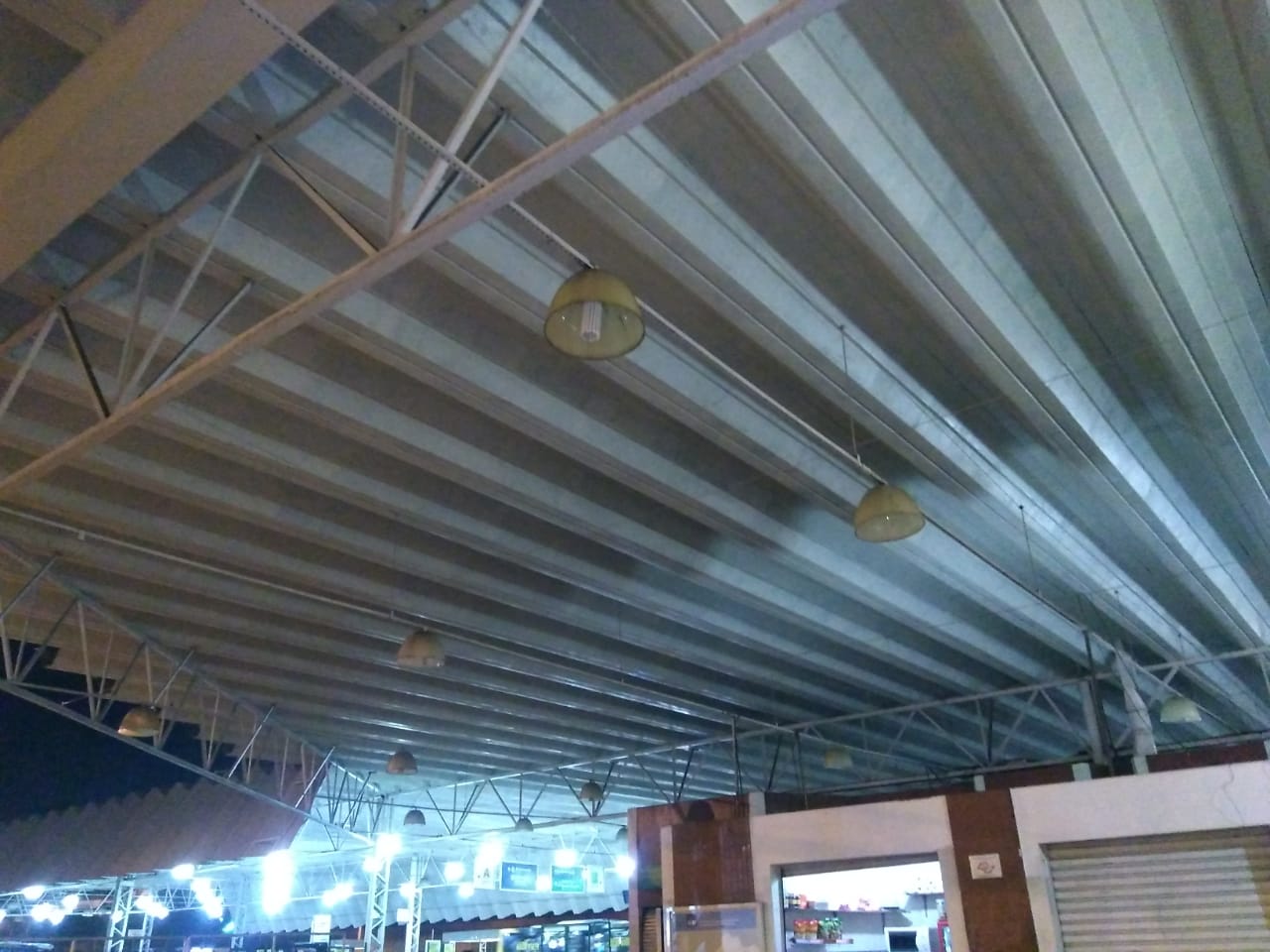 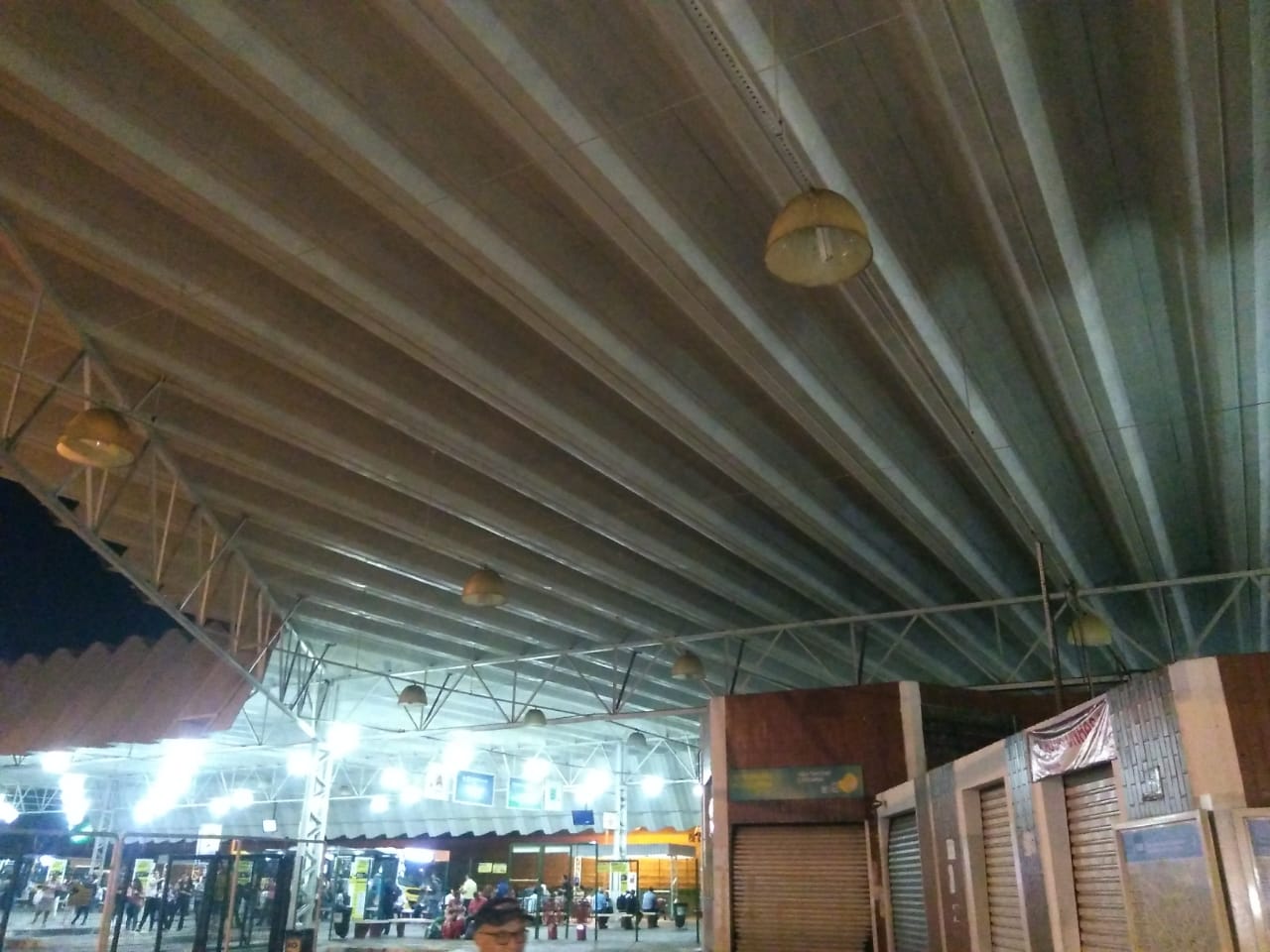 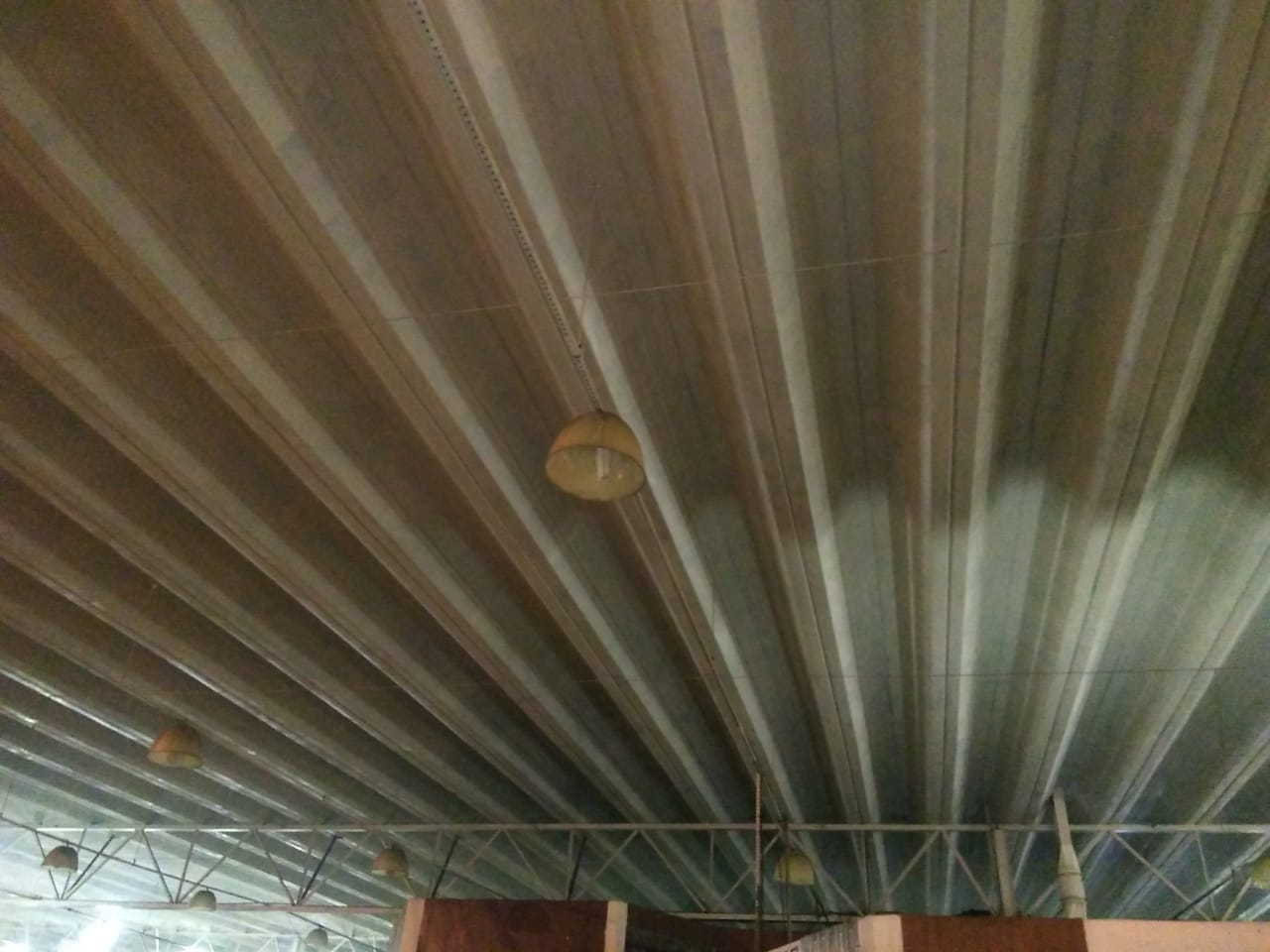 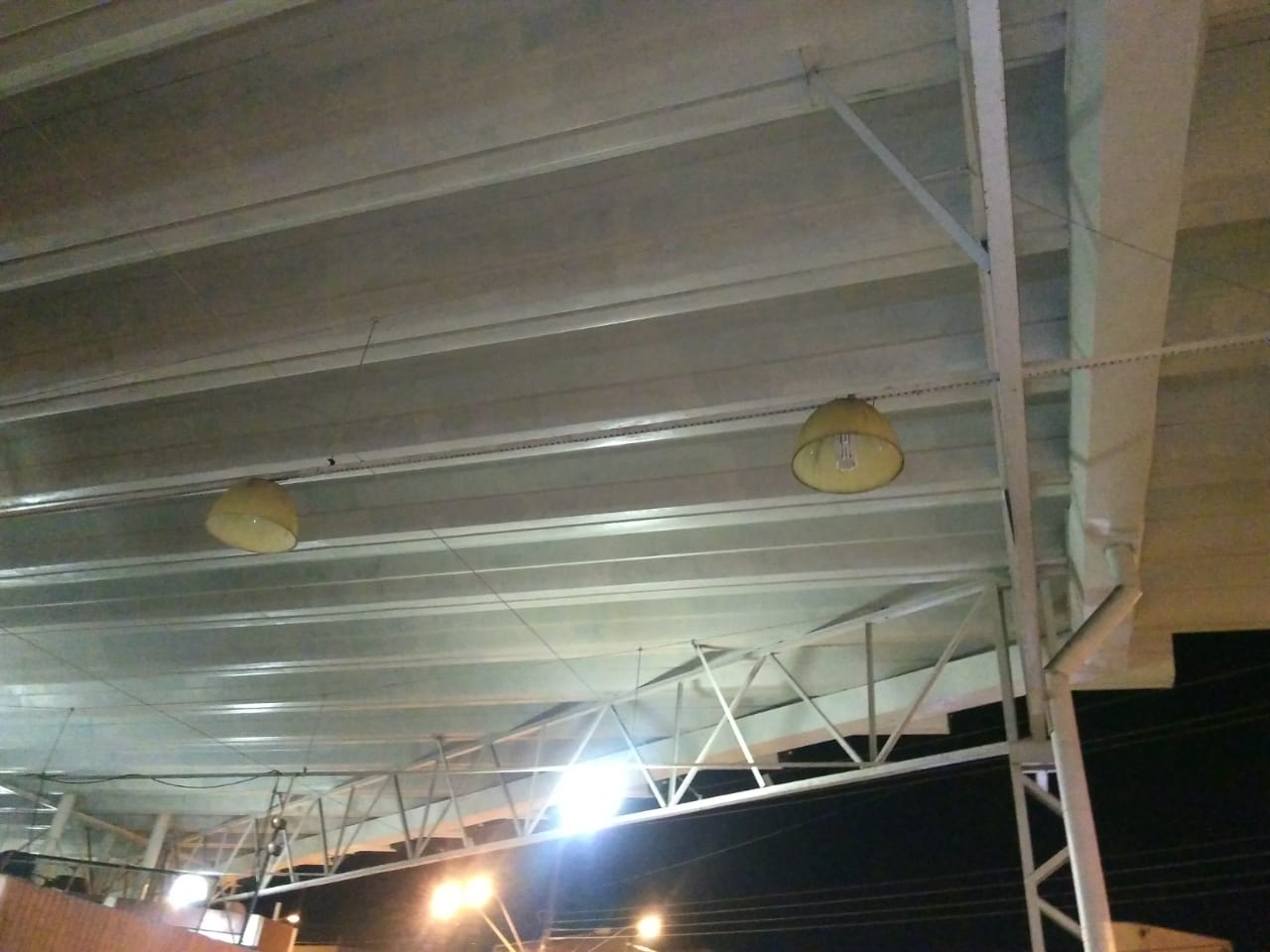 